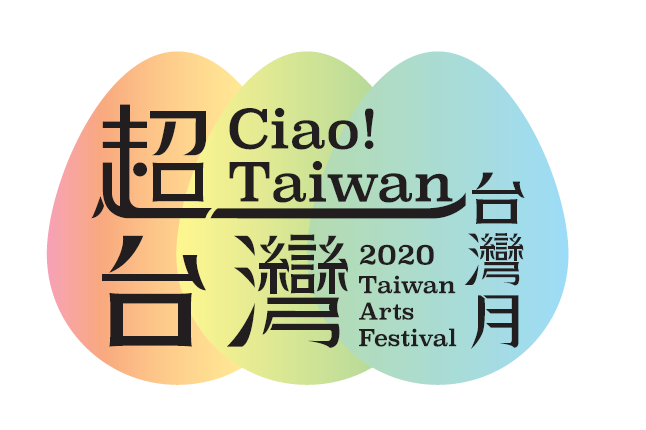 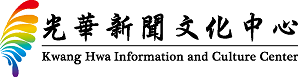 新聞稿2020.11.222020台灣月「超．台灣」落幕香港首次王童電影回顧展，回顧歷史下的細膩人情光華新聞文化中心與香港藝術中心合辦的「日出而作．日入而思：王童電影回顧展」，於2020年11月17至22日在香港藝術中心古天樂電影院舉行。導演王童為八十年代台灣新電影的先驅之一。作品以沉穩深厚的文化背景與溫度，描繪台灣滄桑動盪的歷史。他樸實殷切地刻畫大時代裏平常人物顛沛流離、苦中作樂的生存況味。作品除了大受歡迎，亦獲獎及參展無數。王童於2019年擔任台北金馬獎評審團主席及榮獲終身成就獎。作為2020台灣月閉幕節目，「日出而作．日入而思：王童電影回顧展」是首次王童導演在香港的首次個人回顧影展，本次選映《自由門神》、《稻草人》、《香蕉天堂》、《無言的山丘》、《紅柿子》、《謝神》+《策馬入林》、《風中家族》等七部王童經典之作，備受期待注目，王童導演更以視訊方式在大師班、映後座談與香港觀眾互動，場面親切溫馨。王童導演透過視訊與閉幕式現場嘉賓同祝台灣月及影展活動圓滿成功，並感謝香港對其電影的支持，鼓勵年輕世代努力創作。閉幕電影《風中家族》為王童籌備了五年的愛情史詩鉅作，場景壯觀炫目，觀眾回響熱烈，為今年度台灣月畫下完美句點。《日出而作．日入而思：王童電影回顧展》宣傳影片https://www.youtube.com/watch?v=72p5cBmc3z4…………………………………………………………………………………………新聞聯絡人：  唐文曦              Email: jtong@hkac.org.hk              徐承郁  2588-7997   Email: megarmoc@gmail.com
